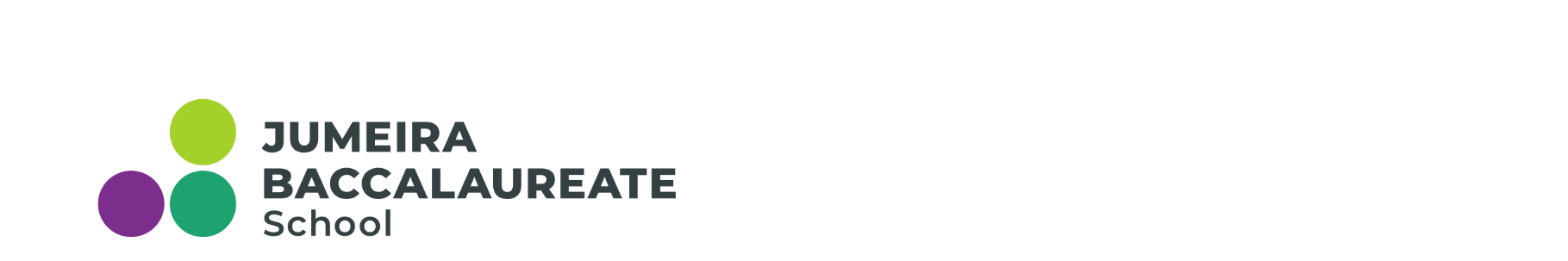 JBS Student Reflection FormName:                                                                                                              Date: Grade:Why were you asked to fill in this reflection form today? What happened? What were your thoughts and feelings before, during, and after the above-described situation? What different choices would you make if you were in this situation again? 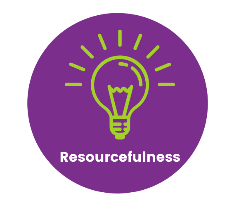 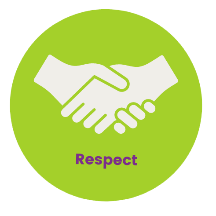 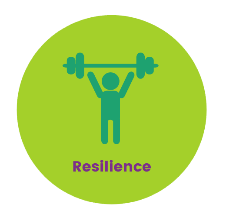 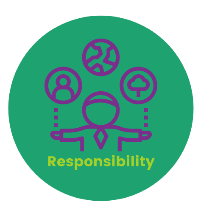 Character in ActionIn the boxes below, please use the 4 R’s to reflect on the above-described situation. How could using the 4R’s help you make better decisions?Responsibility I am accountable for my actions and stand up for what is right.Respect I treat myself, others and the environment well.Resilience I do not give up in challenging situations and also help others to do well.ResourcefulnessI find innovative solutions for positive outcomes.